杭州第二中学钱江学校2023学年第一学期高二年级期中学考政治试卷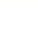 1．本试卷分第Ⅰ卷（选择题）和第Ⅱ卷（非选择题）两部分。答卷前，考生将自己的姓名、准考证号填写在答题卡上。第Ⅰ卷判断题（本大题共5小题，每小题1分，共5分。判断下列说法是否正确，正确的请将答题纸相应题号后的正确涂黑，错误的请将答题纸相应题号后的错误涂黑）1．北宋思想家张载认为“两不立，则一不可见”具有朴素的辩证思想。(     )【答案】正确【详解】“两”是指矛盾着的对立面；“一”是指对立面的统一。“两不立则一不可见，”强调的是对立和统一是不可分割的，属于辩证法。故本题说法正确。2.谣言往往会不攻自破，因为真理的最基本属性是客观的。(       )【答案】正确【详解】谣言往往会不攻自破，因为真理是客观的，真理的最基本属性是客观性。故题中观点正确。3．事物发展的总趋势是前进性和曲折性的统一。(     )【答案】错误【详解】本题属于判断题，事物发展的总趋势是前进和上升的。故题中观点错误。4．实践是人们为了满足自己的生理需要而进行的一种“利己主义”活动。(     )【答案】错误5.物质资料的生产活动是人类社会存在和发展的基础。(   T   )二、选择题Ⅰ（本大题共10小题，每小题2分，共20分，每小题列出的四个备选项中只有一个是符合题目要求的，不选、多选、错选均不得分）6.爱因斯坦指出：“哲学的推广必须以科学成果为基础。可是哲学一经建立并广泛地被人们接受以后，它们又常常促使科学思想的进一步发展，指示科学如何从许多可能的道路中选择一条路。”这告诉我们（    ）①具体科学是对哲学的概括和总结        ②具体科学的进步推动哲学的发展③哲学发展是具体科学发展的基础        ④哲学为具体科学提供世界观和方法论指导A．①③	B．①④	C．②③	D．②④【答案】D【详解】①：哲学是对具体科学的概括和总结，①说法错误。②③：哲学的推广必须以科学成果为基础，可见具体科学是哲学的基础，具体科学的进步推动哲学的发展，②符合题意，③排除。④：哲学常常促使科学思想的进一步发展，指示科学如何从许多可能的道路中选择一条路，这说明哲学为具体科学提供世界观和方法论指导，④符合题意。故本题选D。7.因为化石的缺失，有颌类的起源与演化一直成谜，甚至存在争论，被称为“古生物学史上一个顽固存在的重大空白”。2022年，我国古人类研究朱敏院士团队首次为有颌类的崛起与最早期辐射分化提供确切证据，让解答“从鱼到人”最初阶段的一系列重要科学问题成为可能。这佐证了（   ）①思维与存在具有同一性                  ②意识活动具有直接现实性③认识结论具有不确定性                  ④意识活动具有能动创造性①②	                B．①④               	C．②③               	D．③④【答案】B【详解】①④：院士团队提供确切证据，让解答重要科学问题成为可能，这佐证了意识活动具有能动创造性，思维能正确认识存在，反映思维与存在具有同一性，①④符合题意。②：实践具有直接现实性，意识活动不具有直接现实性，②不符合题意。③：认识结论具有不确定性，这一观点的实质是不可知论，③说法错误。故本题选B。8.大多数恒星因为距离我们非常遥远，被人们看作是位置不变动的发光点。北斗七星是大熊座的七颗恒星，科学家根据它们切向运动速度的大小和方向，推断出十万年前后北斗七星形状的演变。这说明 (　   )①物质的存在是绝对运动和相对静止的统一   ②运动是意识的运动，意识是运动的载体③物质是运动的物质，运动是物质固有的根本属性   ④科学思维能突破客观条件的限制A．①③	B．②④	C．②③	D．①④【答案】A【详解】①③：和宇宙中的其他天体一样，恒星的位置并不是固定不变的，它们也都处在永恒的运动当中。只不过由于恒星位置太远，它们的运动和变化用肉眼难以察觉，所以我们才会常常认为它们是静止不动的，这说明物质的存在是绝对运动和相对静止的统一；物质是运动的物质，运动是物质固有的根本属性，①③符合题意。②：运动是物质的运动，物质是运动的载体，②错误。④：科学思维受到客观条件的限制，④错误。故本题选A。9.习近平总书记在庆祝中国共产党成立100周年大会上发表重要讲话指出：“中国共产党为什么能，中国特色社会主义为什么好，归根到底是因为马克思主义行！”马克思主义行是因为它（   ）①正确揭示了人类社会发展的一般规律         ②是我们开展一切工作的根本出发点③能够指导人们正确地认识和改造世界         ④为世界各国发展提供了现成的答案①③	          B．①④            	C．②③              	D．②④【答案】A【详解】①③：马克思主义正确揭示了人类社会发展的一般规律 ，是科学的理论、人民的理论，能够指导人们正确地认识和改造世界，这是马克思主义行的原因， ①③正确。②：自觉站在最广大人民群众的立场上，一切为了人民，一切依靠人民，全心全意为人民谋利益，是我们开展一切工作的根本出发点，②排除。④：马克思主义为世界各国发展提供了世界观和方法论的指导，但不能提供现成的答案，④排除。故本题选A。 10.在长期劳动实践中，我国人民摸索出了一套传统的草料贮存方法，但运用这套方法，草料容易发生霉变，牲畜不愿吃。中科院微生物研究所发明了一种乳酸菌剂，使青贮饲料既能减少养分损失，又能长时间保存，还有利于动物消化吸收。这体现了（   ）①客观规律随人的主观需要而改变            ②认识的水平决定了实践的发展程度③人在客观联系面前不是无能为力的         ④人能根据事物固有联系建立新的具体联系①②	            B．①③                  	C．②④                  	D．③④【答案】D【详解】①：规律具有客观性，不以人的意志为转移，规律不能随人的主观需要而改变，①排除。②：实践决定认识，认识只能反映或反作用于实践，而不能决定实践，②排除。③④：中科院微生物研究所发明了一种乳酸菌剂，使青贮饲料既能减少养分损失，又能长时间保存，还有利于动物消化吸收。这体现了人在客观联系面前不是无能为力的 ，人能根据事物固有联系建立新的具体联系，③④正确。故本题选D。11.人生就像一场跨越一道道障碍的长跑，奔跑中，有可能会摔倒，但只要信念不垮，就能从摔倒中重新出发，朝着终点继续奔跑。这体现了（ C  ）A．新出现事物必然战胜旧事物          	B．整体功能大于部分功能之和C．发展是前进性和曲折性的统一          	D．要积极支持新事物的发展12.病毒专家陈述一支疫苗的诞生，最少要经过四个阶段：第一步，从患者身体中提取病毒样本。第二步，分离病毒，制成疫苗。第三步，动物实验，又分为两步，首先为试验动物注射疫苗并进行观察、抽血检测，评估疫苗的安全性和有效性；过关后，还要做动物保护试验，用活病毒攻击注射了疫苗的动物，并观察这些动物是否会被感染。第四步，在确保工艺可控、质量稳定及安全有效后，可向国家药品监督管理部门申请开展临床试验。这一论述体现的唯物辩证法道理是（    ）①量变比质变更能推动事物的发展②只有事物数量的不断增加才能引起质变③量的变化的不断积累必然导致质的飞跃④事物的发展是从量变到质变再到新的量变的循环往复的上升过程A．①②	               B．①③           	C．②④                	D．③④【答案】D【详解】①：对于事物的发展而言，量变和质变都很重要，不存在量变比质变更能推动事物的发展的结论，①观点表述错误。②：只有量的积累达到一定程度，才会实现质变，且量变既包括数量的增减，还包括场所的变化，并不是只有事物数量的不断增加才能引起质变，②观点表述错误。③④：病毒专家陈述一支疫苗的诞生，最少要经过四个阶段，这一论述从唯物辩证法角度体现体现了量变是质变的必要准备，质变是量变的必然结果，量的变化的不断积累必然导致质的飞跃，事物的发展是从量变到质变再到新的量变的循环往复的上升过程，故③④符合题意。故本题选D。13.李白曾写“水春云母碓，风扫石楠花”。石楠花气味独特，散发着不受人喜爱的“腥臭味”,却因其观赏性高、易养护、能吸附周围环境里的有毒有害气体等因素，在南方的一些城市被视作城市绿化植物。这表明(    )A．任何事物都是矛盾普遍性与特殊性的对立和统一B．主次矛盾在一定条件下可以相互转化C．事物的性质主要是由主要矛盾的主要方面决定的D．要在事物的发展过程中促使斗争性向同一性转化【答案】C14..马克思主义是我们立党立国、兴党兴国的根本指导思想。坚持和发展马克思主义，必须同中国具体实际相结合。我们必须坚持解放思想、实事求是，着眼解决新时代改革开放和社会主义现代化建设的实际问题，形成与时俱进的理论成果，更好指导中国实践。下列能够为上述材料提供支撑的哲学观点是（    ）①任何真理都是主观与客观、理论与实践的具体的历史的统一②实践是无限发展的，因此追求真理是一个永无止境的过程③人们对客观事物的正确认识需要经历多次反复才能够完成④认识具有上升性，真理在发展过程中需要不断地否定自己A．①②	B．①③	C．②④	D．③④【答案】A【详解】①②：材料强调要推进马克思主义中国化时代化新发展，这是因为任何真理都是主观与客观理论与实践的具体的历史的统一，实践永无止境因此认识也永无止境、追求真理是一个永无止境的过程，①②正确。③：材料强调真理的发展，而非认识的反复性，③排除。④：真理在发展的过程中不断地超越自身，而非一味地否定自己，④排除。故本题选A。15.如何快速鉴别有毒蘑菇是世界性难题。经多年技术攻关，昆明植物研究所发明了快速检测试剂盒，针对鹅膏环肽毒素，可通过显色反应快速完成检验工作，识别有毒蘑菇，现已投入使用，填补了该领域的空白。这表明（    ）①实践具有社会历史性，受客观规律的制约②基于实践获得的认识对实践的发展起促进作用③指导实践、为实践服务是认识的最终目的④实践的需要推动着人类的认识不断向前发展A．①②          	B．①④         	C．②③	              D．③④【答案】D【详解】③④：如何快速鉴别有毒蘑菇是世界性难题。经多年技术攻关，昆明植物研究所发明了快速检测试剂盒，这说明实践的需要推动着人类的认识不断向前发展；快速检测试剂盒，针对鹅膏环肽毒素，有效识别有毒蘑菇，现已投入使用，这说明指导实践、为实践服务是认识的最终目的，③④符合题意。①：实践具有客观物质性，实践的过程及其结果都受客观事物及其规律的制约，①说法错误。②：基于实践获得的正确认识对实践的发展起促进作用，②说法错误。故本题选D。三、选择题Ⅱ（本大题共15小题，每小题3分，共45分。每小题列出的四个备选项中只有一个是符合题目要求的，不选、多选、错选均不得分）16.唯物主义在其历史发展中形成了三种基本形态。下列能正确反映这三种基本形态形成的顺序的是（  ）①自然界由数目无穷、性质不同的异质元素构成        ②天地合而万物生，阴阳接而变化起③世界的真正统一性在于它的物质性            ④宇宙即是吾心A．④—①—③	     B．①—③—②          C．②—①—③	            D．④—①—②【答案】C【详解】①：自然界由数目无穷、性质不同的异质元素构成是近代形而上唯物主义，①排第二位。②：天地合而万物生，阴阳接而变化起是古代朴素唯物主义，②排第一位。③：世界的真正统一性在于它的物质性是辩证唯物主义，③排第三位。④：宇宙即是吾心是唯心主义思想，④不符合题意。正确顺序是②—①—③。17.成语是汉语中一种独特表达方式，其所表达的具体语义和深厚背景，通常与文化、历史和生活习惯有关。我国许多成语言简洁、意味隽永，蕴含着深刻的哲学道理。下列能体现哲学史上“两个对子”的成语是（   ）A．心外无物与天命难违，瑕不掩瑜与本末倒置   B．唇齿相依与过犹不及，画饼充饥与望梅止渴C．盲人摸象与审时度势，防微杜渐与物极必反  D．实事求是与掩耳盗铃，沧海桑田与刻舟求剑【答案】D【详解】哲学史上的“两个对子”是指唯物主义与唯心主义的对立、辩证法与形而上学的对立。D：实事求是与掩耳盗铃，沧海桑田与刻舟求剑分别体现了唯物主义与唯心主义的对立、辩证法与形而上学的对立，D符合题意。A：心外无物与天命难违体现的都是唯心主义观点，瑕不掩瑜与本末倒置体现的都是辩证法道理，A不符合题意。B：唇齿相依与过犹不及都体现的是辩证法思想，画饼充饥与望梅止渴体现的都是唯心主义，B不符合题意。C：盲人摸象与审时度势、防微杜渐与物极必反都体现的是辩证法思想，C不符合题意。故本题选D。18.“虫二”是泰山刻石中的字谜之一,它是繁体字“風”和“月”的一部分。繁体字“風”去掉里边的一撇和部首,就剩个“虫”字;“月”字去掉外面的边儿就剩下个“二”字。该刻石的寓意为“风月无边”,表现了泰山风光的幽静秀美和雄浑深远,这样的构思可谓精深独特,别出心裁。材料表明(    )①意识的形式和内容都具有主观性   ②意识对客观存在的反映是人脑加工改造的结果③人们发挥主观能动性离不开特定的主客观因素 ④意识的主动创造性为人们发挥主观能动性奠定基础A．①②           	B．①④	                C．②③             	D．③④【答案】C【详解】②③：“虫二”是泰山刻石中的字谜之一，它是繁体字“風”和“月”的一部分，该刻石的寓意为“风月无边”，表现了泰山风光的幽静秀美和雄浑深远，这样的构思可谓精深独特，别出心裁。这表明意识是人脑对客观存在的主观映象，人们发挥主观能动性离不开特定的主客观因素，②③符合题意。①：内容客观性①错误。④：尊重客观规律是发挥主观能动性的前提和基础，④错误。故本题选C。19.2023年7月16日，全球容量最大超重力离心模拟与实验装置的实验大楼正式结项。它可以在实验室里模拟“一眼万年”或“一步千里”的时空压缩，为一系列基础科研提供验证条件，意味着我国在相关领域的研究将实现从跟跑、并跑到领跑的跨越。这体现了（      ）①探索世界本质与规律的科学实验意义重大     ②人类的科学实践活动具有社会历史性特点③追求真理要经历从认识到实践的多次反复     ④辩证否定是我国基础科研跨越发展的前提A．①②        	B．①④	            C．②③          	D．③④【答案】A【详解】①②：从材料可知，实验大楼建立可以为一系列基础科研提供验证条件，我国在相关领域的研究将实现从跟跑、并跑到领跑的跨越，体现了探索世界本质与规律的科学实验意义重大，也说明人类的科学实践活动具有社会历史性特点，①②符合题意。③：追求真理要经历从实践到认识，再从认识到实践的多次反复才能完成，③说法错误。④：尊重客观规律是我国基础科研跨越发展的前提，④说法错误。故本题选A。20.2023年3月5日，习近平在参加江苏代表团审议时强调，一个县是不是光靠一个产业去发展，要去深入调研，不能大笔一挥，拨一笔钱。这个地方就专门发展养鸡、发展蘑菇，那个地方专门搞纺织，那样的话就肯定要砸锅儿。这表明（   ）①主观与客观的统一是具体的、历史的②事物纷繁复杂，决策失误不可避免③办事情要从实际情况出发，避免盲目性④正确的产业决策是把革命热情和科学态度相结合的基础A．①②	               B．①③             	C．②④          	D．③④【答案】B【详解】①③：发展什么产业，要去深入调研，盲目决策就肯定要砸锅儿。这里强调要从实际出发，做到主观与客观具体的、历史的统一，①③符合题意。②：材料强调要根据实际情况，正确决策，不是决策失误不可避免，②不符合题意。④：物质决定意识，不能把产业决策作为革命热情和科学态度相结合的基础，这样会陷入唯心主义，④说法错误。故本题选B。21.过去，人们认为杂草会抢夺果树营养，于是把草拔光，结果导致病虫害增多，农药使用量加大，形成恶性循环。现在，一些果园在果树周边保留杂草、灌木，以便益虫、小鸟栖息，结果病虫害明显减少，农药少用或不用，水果的口味也变得鲜美。这表明（    ）①人为事物的联系在一定条件下随着人的意志而转移②主体活动的目的性和能动性不能改变事物的规律性③事物联系的多样性是开展生产实践活动的客观依据④尊重和服从规律是正确利用和发展规律的基本前提A．①②	              B．②③	               C．②④	             D．③④【答案】B【详解】①说法错误，联系具有客观性，不管是自在事物的联系，还是人为事物的联系，都不以人的意志为转移；②③符合题意，材料中“保留杂草、灌木，以便益虫、小鸟栖息”主要强调了人们要尊重联系的多样性，尊重客观规律，事物联系的多样性是开展生产实践活动的客观依据；④说法错误，规律可以被认识和利用，但不能被“发展”。故选B。22.下列观点与漫画反映内容相吻合的是（   ）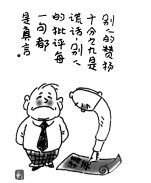 ①事物的联系具有多样性，一切以时间、地点和条件为转移②要学会用对立统一的观点看问题③矛盾的斗争性是绝对的，同一性寓于斗争性之中④坚持量变和质变的有机结合A．①②	                 B．①③	             C．②④                 	D．③④【答案】A【详解】①：“别人的赞扬十分之九是谎话，别人的批评每一句都是真的”说明谎话与真话需要分析鉴别，说明事物的联系具有多样性，一切以时间、地点和条件为转移，①正确切题。②：“别人的赞扬十分之九是谎话，别人的批评每一句都是真的”反映了欺骗与真诚的矛盾，这要求我们学会用对立统一的观点看问题，②正确切题。③：矛盾斗争性寓于同一性之中，并为同一性所制约，③错误。④：“别人的赞扬十分之九是谎话，别人的批评每一句都是真的”并不能说明量变与质变的关系，也就不能说明坚持量变和质变的有机结合，④排除。故本题选A。23.2023年消费电子市场的第一把“火”，由扩展现实XR（VR、AR、MR）烧起。戴上VR眼镜，尽享360度环幕全景电影：进入VR展馆，沉浸式漫游古老建筑……从工业生产、文化旅游到教育科普、演艺娱乐，近年来，虚拟现实产业加速发展，融入千行百业。但也仍存在不少风险挑战，如基础元器件、开发工具不足，需求分析不充分、不到位等。材料表明（   ）①虚拟现实产业符合客观规律、具有强大生命力②虚拟现实产业是客观内容与主观形式具体统一③虚拟现实产业发展不可能一蹴而就，具有不确定性④对待虚拟现实产业的发展要用一分为二的观点看待A．①②	              B．③④	                C．②③	            D．①④【答案】D【详解】①：虚拟现实产业加速发展，融入千行百业，说明虚拟现实产业作为新事物，符合客观规律、具有强大生命力，①符合题意。②：意识是客观内容与主观形式的统一，虚拟现实产业属于物质的范畴，②错误。③：事物发展是前进性与曲折性的统一。虚拟现实产业仍存在不少风险挑战，所以其发展不可能一蹴而就，但前途是光明的。事物发展的不确定性强调的是事物发展的偶然性，材料没有体现，③不符合题意。④：矛盾就是对立统一。虚拟现实产业加速发展，融入千行百业，但也仍存在不少风险挑战，要用一分为二的观点、全面的观点看待虚拟现实产业的发展，④符合题意。故本题选D。24．习近平总书记强调：“中国式现代化，打破了‘现代化=西方化’的迷思，展现了现代化的另一幅图景。”它告诉我们，推动一个国家实现现代化，并不只有西方制度模式这一条道，各国完全可以走出自己的道路来。由此可见（   ）①具体问题具体分析是实现本国现代化的关键②矛盾的特殊性可以独立于矛盾的普遍性而存在③正确认识现代化道路要把握自身矛盾的特殊性④中国式现代化与西方现代化在一定条件下相互转化①③	              B．①④	                    C．②③                	D．②④【答案】A【详解】①：具体问题具体分析是正确解决矛盾的关键，推动一个国家实现现代化，并不只有西方制度模式这一条道，各国完全可以走出自己的道路来，这说明具体问题具体分析是实现本国现代化的关键，①正确切题。②：特殊性离不开普遍性，任何事物都是普遍性与特殊性的对立统一，世界上的事物无论怎样特殊，它总是在特殊性中包含着普遍性，不包含普遍性的事物是没有的，“矛盾的特殊性可以独立于矛盾的普遍性而存在”说法错误，②排除。③：实现现代化，各国完全可以走出自己的道路来，完全可以打破“现代化=西方化”的迷思，展现现代化的另一幅图景，这说明正确认识现代化道路要把握自身矛盾的特殊性，③符合题意。④：矛盾普遍性与特殊性在一定条件下可以相互转化，但中国式现代化与西方现代化具有各自特色，不能相互转化，④错误。故本题选A。25.党的二十大报告指出，“必须坚持系统观念，推进改革发展、调整利益关系往往牵一发而动全身，不断提高战略思维、历史思维、辩证思维、系统思维、创新思维、法治思维、底线思维能力，为前瞻性思考、全局性谋划、整体性推进党和国家各项事业提供科学思想方法”。这是在强调（    ）①坚持系统优化观念，就要把握整体和全局，发挥改革整体效应②坚持两点论和重点论相统一，就是要突出问题和重点，抓住关键突破攻坚③坚持两点论和重点论相统一，就要识大体、谋整体④树立创新意识，以改革发展的新飞跃打开思想认识的新局面A．①②             	B．①④	                  C．②③	                  D．③④【答案】A【详解】①：必须坚持系统观念，前瞻性思考、全局性谋划，可见要坚持系统优化观念，把握整体和全局，发挥改革整体效应，①符合题意。②：推进改革发展、调整利益关系往往牵一发而动全身，要坚持两点论和重点论相统一，突出问题和重点，②符合题意。③：坚持两点论和重点论相统一，既要识大体、谋整体，又要注重关键环节和重要领域的突破。该选项表述不全面，③排除。④：树立创新意识，以思想认识的新飞跃打开改革发展的新局面，④说法错误。故本题选A。26.2023年3月，国家主席习近平在访问俄罗斯期间强调，各国都有走符合本国国情发展道路的权利。世界上不存在高人一等的国家，不存在放之四海而皆准的国家治理模式，不存在由某个国家说了算的国际秩序，一个团结而非分裂、和平而非动荡的世界符合全人类共同利益。习近平主席上述主张的哲学依据是（   ）①矛盾的特殊性寓于普遍性之中，各国发展应具体问题具体分析②事物内部的特殊矛盾规定了一事物区别于他事物的特殊本质③世界上的一切事物都处于永恒的运动、变化、发展的过程中④整体居于主导地位，统率着部分，应该立足整体、统筹全局A．①②	B．①④	C．②③	D．②④【答案】D【详解】①：矛盾的普遍性寓于特殊性之中，并通过特殊性表现出来，①错误。②：各国都有走符合本国国情的发展道路的权利，世界上不存在高人一等的国家，不存在放之四海而皆准的国家治理模式，说明事物内部的特殊矛盾规定了一事物区别于他事物的特殊本质，②符合题意。③：材料反映了各国都应走符合本国国情的发展道路，未体现世界是永恒发展的，③不符合题意。④：不存在由某个国家说了算的国际秩序，一个团结而非分裂、和平而非动荡的世界符合全人类共同利益，体现了整体居于主导地位，统率着部分，应该立足整体、统筹全局，推动构建人类安全共同体，④符合题意。故本题选D。27.人类对火星的认识是从望远镜开始的，随着望远镜性能的不断提升，天文学家观测到了火星表面存在着大片或明或暗的区域。著名天文学家威廉 ·赫歇尔曾推测，火星表面的黑暗区域是海洋，而较明亮区域则是陆地。当人类的探测器登陆火星后，我们认识到火星是一颗沙漠行星，表面大多是沙丘和砾石，大气稀薄且没有稳定的液态水．人类对火星的认识过程说明（   ）①实践是检验真理的唯一标准              ②真理是具体的，有条件的③实践是获得认识的唯一途径              ④认识具有反复性、无限性、上升性A．①②            	B．①④             	C．②③	                D．③④【答案】B【详解】①：人类探测器登陆火星后发现火星并不是威廉·赫歇尔推测的那样，火星表面的黑暗区域是海洋，而较明亮区域则是陆地，验证了其推测的错误性，说明“实践是检验真理的唯一标准”，①正确切题。②：材料没有体现真理是具体的，有条件的，②排除。③：获得认识的途径除了亲身实践，还有理论学习，③错误。④：人类对火星的认识经历了一个从无到有，从不正确到正确的发展过程，说明认识具有反复性、无限性、上升性，④排除。故本题选B。28.“风”千百年来一直是诗人笔下的经典话题。唐朝诗人刘禹锡在《秋风引》中写道：何处秋风至？萧萧送雁群。朝来入庭树，孤客最先闻。该首诗（    ）A．佐证了“风”是事物内部的联系B．源自诗人的生活，体现社会生活本质上是实践的C．体现了人民群众是社会物质财富的直接创造者D．表明社会意识反映社会存在不受到客观条件的影响【答案】B【详解】A：“风”是一种现象，材料反映了诗人借风来表达自己内心的感受，“风”不是事物的内部联系，A说法错误。B：诗是文化，是人们的意识的表达，都源自诗人的生活，诗境中蕴含了诗人的生活实践，B符合题意。C：诗属于精神财富，不是物质财富，C说法错误。D：不同诗人表达方式不同表明社会意识反映社会存在受到客观条件的影响，D说法错误。故本题选B。29．近年来，随着我国社会转型速度加快，家庭教育暴露出一系列突出问题。针对这些问题，全国人大常委会通过了《中华人民共和国家庭教育促进法》,将“家事”提升到国家层面立法。国家通过立法引导全社会注重家庭家教家风，极大地推动了我国教育事业发展和经济社会进步。材料体现了（   ）①事异则备变，国家的方针政策要与国情相统一②社会意识反映社会存在并反作用于社会存在③经济基础决定上层建筑，上层建筑促进经济基础的发展④变革上层建筑使之适应经济基础就可以促进生产力的发展A．①②	             B．①④	            C．②③            	D．③④【答案】A【详解】①：近年来，随着我国社会转型速度加快，家庭教育暴露出一系列突出问题。针对这些问题，全国人大常委会通过了《中华人民共和国家庭教育促进法》,将“家事”提升到国家层面立法，体现了事异则备变，国家的方针政策要与国情相统一，①符合题意。②：国家通过立法引导全社会注重家庭家教家风，极大地推动了我国教育事业发展和经济社会进步，体现了社会意识反映社会存在并反作用于社会存在，②符合题意。③：当上层建筑与经济基础相适应时，对经济基础具有推动作用，反之，起阻碍作用，③错误。④：当上层建筑与经济基础相适应时，对经济基础具有推动作用；当上层建筑为先进经济基础服务时，促进生产力的发展，④错误。故本题选A。30.习近平总书记说“时代是出卷人，人民是阅卷人，我们是答卷人”。强调“人民是阅卷人”，是基于（    ）①群众观点是党的生命线和根本工作路线       ②人民群众是推动社会历史发展的决定力量③人民群众是社会历史的主体                 ④人民群众在任何时期都是社会变革的主力军A．①②③	           B．①②④              	C．②③④           	D．①③④【答案】C【详解】①：群众路线是党的生命线和根本工作路线，①错误。②③④：人民是我们党领导和执政的力量源泉。正因为我们党始终把人民放在心中最高位置，所以我们党的执政水平和执政成效都不是由自己说了算，必须而且只能由人民来评判、来检验，最终都要看人民是否真正得到了实惠，人民生活是否真正得到了改善，人民权益是否真正得到了保障。强调“人民是阅卷人”，是基于人民群众是推动社会历史发展的决定力量，是社会历史的主体；人民群众在任何时期都是社会变革的主力军，②③④正确。故本题选C。第Ⅱ卷非选择题：本题共4题30分31.抢救文物信息，传承文化遗产，需要未雨绸缪。早在2008年浙江大学就承担起文化传承的重要使命，先后组建文物与博物馆学系、艺术与考古博物馆，文化遗产研究院，探索文物传承和保护的规律，并把数字信息技术引入考古工作，使文物数字化记录达到可复原的水平。他们利用现代科技为文物建立数字档案，让文物在数字世界中再度“扬帆出海”!结合材料，运用“正确发挥主观能动性”的知识，说明浙江大学的文物数字团队是如何让文物在数字世界中再度“扬帆出海”的。（6分）【答案】①人能够能动地认识世界。意识具有目的性、自觉选择性和能动创造性。浙大团队认识到抢救文物信息的迫切性，2008年开始就主动承担起文化传承的重要使命。②人能够能动地改造世界。意识对改造客观世界具有指导作用。浙大通过前瞻性的布局、考古工作引入数字化信息等方式，创造性地为文物建立数字档案，把传承文化遗产的观念通过科技手段变为现实。③尊重客观规律是正确发挥主观能动性的前提条件。浙大团队在尊重文物保护规律的前提下，将数字化技术与文物保护相结合，让文物在数字世界“扬帆出海”。32.长期以来，中国共产党团结带领人民与贫困作斗争，从救济式扶贫到开发式扶贫再到精准扶贫，不断探索符合中国国情的有效减贫模式，最终实现了人类减贫史上的伟大胜利，提前10年实现《联合国2030年可持续发展议程》减贫目标，显著缩小了世界贫困人口的版图。中国减贫既有自己的精准扶贫战略，即扶持对象精准、项目安排精准、资金使用精准、措施到户精准、因村派人精准和脱贫成效精准，也有同其他国家一样的做法，如产业扶贫、就业扶贫、教育扶贫、健康扶贫、兜底保障等。中国积极参与国际减贫合作，做国际减贫事业的倡导者、推动者和贡献者，在亚洲、非洲、拉丁美洲以及南太平洋地区实施惠及民生的国际减贫合作项目。中国减贫事业取得历史性成就，为全球减贫事业和人类发展进步作出重大贡献。中国减贫成绩，属于中国，也属于世界。(1)运用“事物发展的形式或状态”的相关知识，分析中国减贫事业取得历史性成就的原因。（4分）(2)运用“矛盾的普遍性和特殊性的关系”的相关知识，阐述“中国减贫成绩，属于中国，也属于世界”这一说法的合理性。（6分）【答案】(1)①量变是质变的必要准备。要重视量的积累，为实现事物的质变创造条件。正是因为党带领人民脚踏实地，埋头苦干，最终实现了人类减贫史上的伟大胜利。②质变是量变的必然结果，要果断地抓住时机，促成质变，实现事物的飞跃。从救济式扶贫到开发式扶贫再到精准扶贫，中国不断探索符合国情的有效减贫模式，提前10年实现了减贫目标。(2)①中国的减贫工作与世界各地减贫工作的关系，体现了矛盾的普遍性与特殊性相互联结。②一方面，普遍性寓于特殊性之中，并通过特殊性表现出来。中国从国情出发，取得了脱贫减贫的伟大胜利，为全球减贫事业和人类发展进步作出重大贡献。③另一方面，特殊性离不开普遍性，任何事物都是普遍性与特殊性的统一。中国积极寻找与其他国家的共同点，积极参与国际减贫合作。所以，中国减贫成绩,属于中国,也属于世界。33.消费、投资、出口被称为拉动经济增长的“三驾马车”。由于贸易保护主义、俄乌冲突等多因素的影响，世界经济复苏艰难，中国出口走弱。因此，在力求稳外贸的同时，中央把实施扩大内需战略放在2023年工作任务的首位。今年以来，我国政府把有效扩大全社会投资和消费激励政策作为扩大内需的重要手段，相继推出扩大先进制造业投资、房贷利率下调、延续新能源购车补贴政策等激活需求市场的重大举措，以助力经济高质量发展。结合材料，运用“用对立统一的观点看问题”知识说明，分析中央是如何处理“三驾马车”关系的。【答案】坚持两点论和重点论的统一。（1分）在复杂事物的发展过程中，主要矛盾处于支配地位，对事物发展起决定作用，要着重把握主要矛盾，面对当前世界经济复苏艰难，我国出口走弱的形势，有必要着重抓住主要矛盾(重点)，把扩大内需即消费和投资放到更加突出的位置。（3分）解决事物的主要矛盾也不可忽视次要矛盾。在扩大内需的同时，要实现我国经济高质量发展，也要力求外贸稳定增长，做到统筹兼顾。（2分）坚持具体问题具体分析，在矛盾普遍性原理的指导下，分析出口、投资和内需面临的特殊性，找出正确的方法，助推经济高质量发展。（2分）34.以冰雪为媒，因冰雪而兴，做好冬奥遗产的后续利用是后冬奥时代的重要课题。2023年2月，北京市发布了《北京2022年冬奥会和冬残奥会遗产报告（赛后）》（简称《遗产报告》）。该报告提出，充分挖掘现有场地资源，因地制宜建设冰雪场地设施，推动实现场馆四季运营，开展多业态经营；稳步推进场馆全面向社会开放，开展场馆惠民和公益活动等。该报告将为后续遗产传承利用提供发展导向，以扩大遗产效应，持续产生积极影响，实现遗产利用效益最大化。运用社会历史的本质相关知识，分析北京市出台《遗产报告》的哲学依据。（6分）【答案】①社会存在决定社会意识，要坚持从客观存在的社会实际出发。“北京因地制宜建设冰雪场地设施”等。②社会意识具有相对独立性，先进的社会意识能够促进社会的发展，要重视社会意识，发挥先进社会意识的推动作用。“报告将为后续遗产传承利用提供发展导向”等。